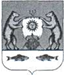 Российская ФедерацияНовгородская область Новгородский районАдминистрация Савинского сельского поселенияПОСТАНОВЛЕНИЕот 15.02.2016  № 32д. СавиноО наименовании улицы в д.Кирилловское Сельцо Савинского сельского поселения     В соответствии с Федеральным законом от 06 октября 2003 года  № 131-ФЗ «Об общих принципах организации местного самоуправления в Российской Федерации», Постановлением  Правительства РФ от 19 ноября 2014 года № 1221 «Об утверждении Правил присвоения, изменения и аннулирования адресов», Уставом Савинского сельского  поселения ПОСТАНОВЛЯЮ:	1.Присвоить улице в кадастровом квартале 53:11:0300302  д.Кирилловское Сельцо Савинского сельского поселения, расположенной в новом массиве от ул.Прудная до ул.Есенина, между ул.Счастливая и ул.Родники, наименование:  «ул.Привольная».        	2.Опубликовать настоящее Постановление в газете «Савинский вестник» и разместить на официальном сайте Савинского сельского поселения.Глава сельского поселения:                                         	А.В.Сысоев